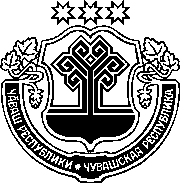 ЧӐВАШ РЕСПУБЛИКИНСАККУНӖЧӐВАШ РЕСПУБЛИКИН "ЧӐВАШ РЕСПУБЛИКИН ПУҪЛӐХӖН СУЙЛАВӖ ҪИНЧЕН" САККУННЕ ТАТА ЧӐВАШ РЕСПУБЛИКИН "ЧӐВАШ РЕСПУБЛИКИН ПУҪЛӐХНЕ КАЯЛЛА ЧӖНСЕ ИЛЕССИ ҪИНЧЕН" САККУННЕ УЛШӐНУСЕМ КӖРТЕССИ ҪИНЧЕНЧӑваш Республикин Патшалӑх Канашӗ2020 ҫулхи нарӑс уйӑхӗн 28-мӗшӗнчейышӑннӑ1 статья Чӑваш Республикин "Чӑваш Республикин Пуҫлӑхӗн суйлавӗ ҫинчен" 2012 ҫулхи ҫӗртме уйӑхӗн 5-мӗшӗнчи 38 №-лӗ саккунне (Чӑваш Республикин Патшалӑх Канашӗн ведомоҫӗсем, 2012, 95 №; "Республика" хаҫат, 2012, раштав уйӑхӗн 29-мӗшӗ; Чӑваш Республикин Саккунӗсен пуххи, 2013, 3, 
10 №-сем; 2014, 9 №; 2015, 2, 5 №-сем; 2016, 4 №; 2017, 3 №; "Республика" хаҫат, 2018, ака уйӑхӗн 4-мӗшӗ, юпа уйӑхӗн 31-мӗшӗ; 2019, пуш уйӑхӗн 
13-мӗшӗ) ҫакӑн пек улшӑнусем кӗртес:1) 5-мӗш статьян 3-мӗш пайне ҫакӑн пек ҫырса абзац хушса хурас:"Сасӑлав кунӗ тӗлне 18 ҫул тултарнӑ, Раҫҫей Федерацийӗн территори-йӗнче ялан пурӑнакан вырӑнта регистрациленмен, пулакан вырӑн тӑрӑх суйлав округӗн территорийӗнче сасӑлав кунӗччен виҫӗ уйӑхран кая юлмасӑр регистрациленӗ Раҫҫей Федерацийӗн гражданинӗ суйлав округӗн чиккисенче (ӑна унта пулакан вырӑн тӑрӑх регистрациленӗ) сасӑлас тӗллевпе Федераци саккунӗн 64 статйин 16-мӗш пункчӗпе килӗшӳллӗн хӑйне суйлавҫӑсен списокне пулакан вырӑн тӑрӑх кӗртме ыйтса заявлени панӑ чухне Чӑваш Республикин Пуҫлӑхӗн суйлавӗнче активлӑ суйлав правипе усӑ курать.";2) 13 статьян 1-мӗш пайне "е хӑйне хӑй тӑратмалли йӗркепе" сӑмахсем хушса хурас;3) 16 статьян 15-мӗш пайӗнче пӗрремӗш предложение "ҫар чаҫӗ вырнаҫнӑ вырӑн тулашӗнчи," сӑмахсем хыҫҫӑн "тата вахта мелӗпе ӗҫлекен суй-лавҫӑсем, хӑйсем пулакан вырӑн тӑрӑх суйлавҫӑсен списокне кӗртме ыйтса заявлени пама пултарайман ҫынсем," сӑмахсем хушса хурас, "(ҫавнашкал суйлавҫӑсене суйлавҫӑсен списокне Чӑваш Республикин Пуҫлӑхӗн суйлавӗнче сасӑламалли кун вырӑнти хӑй тытӑмлӑх органӗсен суйлавӗнче, вырӑнти референдумра сасӑламалли кунпа пӗр килнӗ чухне те ҫав йӗркепе кӗртеҫҫӗ)" сӑмахсем хушса хурас;4) 17 статьян 1-мӗш пайне ҫакӑн пек ҫырса хурас:"1. Сасӑлав ирттерме тата суйлавҫӑсем панӑ сасӑсене шутлама Федераци саккунӗн 19 статйипе палӑртнӑ требованисемпе килӗшӳллӗн суйлав участокӗсем туса хураҫҫӗ.";5) 18 статьян 15-мӗш пайне ҫакӑн пек ҫырса хурас:"15. Раҫҫей Федерацийӗн саккунӗсемпе килӗшӳллӗн теле- тата (е) радиохыпарлав ӗҫне пурнӑҫлакан регионти патшалӑх организацийӗсем тата патшалӑхӑн регионти кулленхи пичет кӑларӑмӗсен редакцийӗсем Федераци саккунӗпе, ҫак Саккунпа палӑртнӑ йӗркепе суйлав комиссийӗсене суйлавҫӑсене хыпарсемпе паллаштарма эфир вӑхӑтне тӳлевсӗр уйӑрса пама, суйлав комиссийӗсен йышӑнӑвӗсене пичетлесе кӑларма тата ытти пичет информацине вырнаҫтарма пичет лаптӑкӗ тӳлевсӗр уйӑрса пама тивӗҫлӗ. Теле- тата (е) радиохыпарлав ӗҫне пурнӑҫлакан регионти патшалӑх организацийӗсем суйлав ирттерме палӑртни ҫинчен калакан йышӑнӑва официаллӑ йӗркепе пичетлесе кӑларнӑ (пичетленӗ) кунран пуҫласа унӑн пӗтӗмлетӗвӗсене официаллӑ йӗркепе пичетлесе кӑларнӑ кунччен Чӑваш Республикин Тӗп суйлав комиссине кашни эрнере вунӑ минутран кая мар тӳлевсӗр эфир вӑхӑчӗ, территорири суйлав комиссийӗсене – пилӗк минутран кая мар тӳлевсӗр эфир вӑхӑчӗ уйӑрса параҫҫӗ. Эрнере пӗр хутран кая мар тухса тӑракан патшалӑхӑн регионти пичет кӑларӑмӗсен редакцийӗсем Чӑваш Республикин Тӗп суйлав комиссине эрнери пичет лаптӑкӗн калӑпӑшӗн пӗрре ҫӗрмӗш пайӗнчен, территорири суйлав комиссийӗсене – эрнери пичет лаптӑкӗн калӑпӑшӗн пӗрре ик ҫӗрмӗш пайӗнчен кая мар тӳлевсӗр лаптӑк уйӑрса параҫҫӗ. Суйлав комиссийӗсем эфир вӑхӑтне тата асӑннӑ пичет лаптӑкне тивӗҫлӗн ҫак статьян 6-мӗш пайӗпе пӑхса хӑварнӑ тӗллевсемпе, ҫавӑн пекех граждансен ыйтӑвӗсем ҫине хурав пама усӑ кураҫҫӗ. Кун пек чухне телерадиовещани организацийӗсемпе кулленхи пичет кӑларӑмӗсен редакцийӗсем хӑйсен тӑкакӗсене Федераци саккунӗн 50 статйин 
10-мӗш пункчӗпе палӑртнӑ йӗркепе тӑваҫҫӗ.";6) 20 статьяра:а) ятне ҫакӑн пек ҫырса хурас:"20 статья. Территорири суйлав комиссийӗсен полномочийӗсем";ӑ) 4–91-мӗш пайсем хӑйсен вӑйне ҫухатнӑ тесе йышӑнас;7) 21 статьяра:а) 11-мӗш пайра "е Раҫҫей Федерацийӗн шайӗнче пурӑннӑ вырӑнта регистраци ҫук суйлавҫӑсем пырса ҫитнӗ вырӑнсенче" сӑмахсене кӑларса пӑрахас;ӑ) 5-мӗш пайӑн пӗрремӗш абзацӗнче "Чӑваш Республикин "Чӑваш Республикин Патшалӑх Канашӗн депутачӗсен суйлавӗ ҫинчен" 2006 ҫулхи пуш уйӑхӗн 30-мӗшӗнчи 9 №-лӗ саккунӗн 691 статйипе килӗшӳллӗн депутат мандачӗсене панӑ, кандидатсен списокӗсене тӑратнӑ политика парти-йӗсен сӗнӗвӗсене," сӑмахсене кӑларса пӑрахас;б) 8-мӗш пайӑн 2-мӗш пунктӗнче ", Чӑваш Республикин "Чӑваш Республикин Патшалӑх Канашӗн депутачӗсен суйлавӗ ҫинчен" 2006 ҫулхи пуш уйӑхӗн 30-мӗшӗнчи 9 №-лӗ саккунӗн 691 статйипе килӗшӳллӗн депутат мандачӗсене панӑ, кандидатсен списокӗсене тӑратнӑ политика партийӗсене" сӑмахсене кӑларса пӑрахас;8) 24 статьян виҫҫӗмӗш абзацне "уйӑрса лартма пултараҫҫӗ" сӑмахсем хыҫҫӑн "регистрациленӗ кандидат," сӑмахсем хушса хурас;9) 26 статьяра:а) 1-мӗш пая "е хӑйне хӑй тӑратмалли йӗркепе" сӑмахсем хушса хурас;ӑ) 5-мӗш пая ҫакӑн пек ҫырса хурас:"5. Кандидат пӗр суйлавра хӑйне пӗр политика партине ҫеҫ тӑратма ирӗк парать. Хӑйне хӑй тӑратмалли йӗркепе тӑратнӑ кандидат ҫав суйлавра хӑйне тӑратма политика партине ирӗк пама пултараймасть. Хӑйне политика партине тӑратма ирӗк панӑ кандидат ҫав суйлава хӑйне хӑй тӑратмалли йӗркепе тӑратма пултараймасть.";б) ҫакӑн пек ҫырса 6-мӗш пай хушса хурас:"6. Ҫак статьян 5-мӗш пайӗнче палӑртнӑ требованисене пӑснӑ чухне кандидат суйланма килӗшни ҫинчен Чӑваш Республикин Тӗп суйлав комиссине маларах пӗлтерсе хуни вӑйра тӑрать тесе шутлаҫҫӗ, енчен те каярах пӗлтерсе хунине йышӑннӑ кун хыҫҫӑнхи кун вырӑнти вӑхӑтпа 18 сехетрен кая юлмасӑр кандидат маларах ҫырнӑ заявление каялла илмен пулсан."; 10) 28 статьян 2-мӗш пайне "ун хыҫҫӑн алӑ пуснисене пуҫтараҫҫӗ" сӑмахсем хыҫҫӑн "Чӑваш Республикин муниципалитет пӗрлӗхӗсен представительлӗ органӗсен депутачӗсем тата Чӑваш Республикин муниципалитет пӗрлӗхӗсен муниципаллӑ суйлавра суйланӑ пуҫлӑхӗсем" сӑмахсем хушса 
хурас;11) ҫакӑн пек ҫырса 281 статья хушса хурас:"281 статья. Кандидата хӑйне хӑй тӑратмалли йӗркепе тӑратасси 1. Кандидата хӑйне хӑй тӑратмалли йӗркепе тӑратнӑ чухне хӑйне хӑй тӑратнӑ кандидата ырласа суйлавҫӑсен, Чӑваш Республикин муниципалитет пӗрлӗхӗсен представительлӗ органӗсен депутачӗсен тата Чӑваш Республикин муниципалитет пӗрлӗхӗсен муниципаллӑ суйлавра суйланӑ пуҫлӑхӗсен алӑ пуснисене пуҫтарма тытӑнаҫҫӗ. 2. Кандидат хӑйне хӑй тӑратмалли тапхӑр, ҫавӑн пекех хӑйне хӑй тӑратнӑ кандидата ырласа алӑ пуснисене пуҫтарасси Чӑваш Республикин Пуҫлӑхӗн суйлавне ҫирӗплетнӗ кун ҫинчен калакан йышӑнӑва пичетлесе кӑларнӑ хыҫҫӑн, анчах та сасӑлав кунӗччен 80 кунран кая юлмасӑр пуҫланать тата сасӑлав кунӗччен 50 кун маларах вӗҫленет.";12) 29 статьяра:а) ятне ҫакӑн пек ҫырса хурас: "29 статья.	Чӑваш Республикин муниципалитет пӗрлӗхӗсен представительлӗ органӗсен депутачӗсем тата Чӑваш Республикин муниципалитет пӗрлӗхӗсен муниципаллӑ суйлавра суйланӑ пуҫлӑхӗсем кандидата тӑратнине ырласа алӑ пуснисене пуҫтарасси";ӑ) 1-мӗш пая "алӑ пуснисене пуҫтарассине" сӑмахсем хыҫҫӑн "Чӑваш Республикин муниципалитет пӗрлӗхӗсен представительлӗ органӗсен депутачӗсен тата Чӑваш Республикин муниципалитет пӗрлӗхӗсен муниципаллӑ суйлавра суйланӑ пуҫлӑхӗсен" сӑмахсем хушса хурас;б) 2-мӗш пайӑн пӗрремӗш абзацӗнче "политика партийӗ" сӑмахсем хыҫҫӑн "е кандидата хӑйне хӑй тӑратмалли йӗркепе тӑратнӑ" сӑмахсем хушса хурас;в) 4-мӗш пайра:пӗрремӗш абзаца "регионти уйрӑмӗ)" сӑмахсем хыҫҫӑн "е хӑйне хӑй тӑратмалли йӗркепе)" сӑмахсем хушса хурас;иккӗмӗш абзацра пӗрремӗш предложение "е тата  хӑйне хӑй тӑратмалли йӗркепе" сӑмахсем хушса хурас;г) 5-мӗш пая ҫакӑн пек ҫырса иккӗмӗш ҫӗнӗ предложени хушса хурас: "Чӑваш Республикин Тӗп суйлав комиссине илсе ҫитермелли кандидата ырласа алӑ пуснӑ листасене пӗр е темиҫе папкӑна кӗнеке майлӑ пухмалла тата муниципаллӑ пӗрлӗхсен представительлӗ органӗсен депутачӗсем тата (е) муниципалитет суйлавӗсенче суйланнӑ муниципаллӑ пӗрлӗхсен пуҫлӑхӗсем алӑ пуснӑ Чӑваш Республикин территорийӗнчи муниципаллӑ районсем тата хула округӗсем тӑрӑх сортласа тата номерлесе тухмалла.";13) ҫакӑн пек ҫырса 291 статья хушса хурас:"291 статья.	Суйлавҫӑсем кандидат хӑйне хӑй тӑратнине ырласа алӑ пуснисене пуҫтарасси1. Хӑйне хӑй тӑратмалли йӗркепе тӑратнӑ кандидатӑн суйлав округӗн территорийӗнче Федераци саккунӗн 16 статйин 10-мӗш пункчӗпе килӗшӳллӗн регистрациленӗ суйлавҫӑсен хисепӗн кандидата регистрацилеме кирлӗ 0,5 проценчӗ чухлӗ ырласа алӑ пуснине пуҫтармалла.2. Чӑваш Республикин Пуҫлӑхӗ пулма хӑйне хӑй тӑратнӑ кандидата ырласа суйлавҫӑсем алӑ пуснисене пухмалли листасене (малалла – пухмалли листасем) тивӗҫлӗ кандидатӑн суйлав фончӗн укҫи-тенкипе туса хатӗрлеҫҫӗ. Хӑйне хӑй тӑратнӑ кандидата ырласа суйлавҫӑсем алӑ пуснисене пухмалли листасем туса хатӗрленӗшӗн тӳленӗ кунран пуҫлаҫҫӗ. 3. Алӑ пуснисене активлӑ суйлав правипе усӑ куракан суйлавҫӑсем хушшинче ҫеҫ пуҫтарма юрать.Федераци саккунӗпе килӗшӳллӗн патшалӑх влаҫӗн органӗсем, вырӑнти хӑй тытӑмлӑх органӗсем, харпӑрлӑхӑн мӗн пур формиллӗ организацисен, учрежденисен управлени органӗсем, суйлав комиссийӗсен ӗҫ тӑвакан сасӑ правиллӗ членӗсем алӑ пуснисене пуҫтарас ӗҫе хутшӑнма, ҫавӑн пекех суйлавҫӑсем алӑ пуснисене пуҫтарнӑ чухне суйлавҫӑсене хистени тата алӑ пуснӑшӑн укҫа тӳлени пулмалла мар. Ӗҫ вырӑнӗсенче, ӗҫ укҫи, пенси, пособи панӑ вырӑнта, стипендисем, социаллӑ ытти тӳлевсем илнӗ ҫӗрте тата ыр кӑмӑллӑх йӗркипе пулӑшнӑ ҫӗрте суйлавҫӑсем алӑ пуснисене пуҫтарма юрамасть. Ҫак пайри положенисене пӑсса пуҫтарнӑ алӑ пуснисем тӗрӗс мар шутланаҫҫӗ.4. Алӑ пуснисене пуҫтарнӑ самант тӗлне Раҫҫей Федерацийӗн 18 ҫул тултарнӑ тата ун тӗлӗшпе суд ӗҫлеме пултараймасть тесе йышӑнман гражданин суйлавҫӑсем алӑ пуснисене пуҫтарма пултарать. Кандидат суйлавҫӑсем алӑ пуснисене пуҫтаракан ҫынпа алӑ пуснисене пуҫтарма килӗшӳ тума пултарать. Ку ӗҫшӗн кандидатӑн суйлав фончӗ урлӑ кӑна укҫа тӳлеҫҫӗ.5. Алӑ пустармалли листасене Федераци саккунӗ ҫумне 10-мӗш хушса ҫырнисенче палӑртнӑ формӑпа туса хатӗрлеҫҫӗ. Кандидат ҫинчен Федераци сакккунӗн 10-мӗш хушса ҫырнинче пӑхса хӑварман сведенисене алӑ пустармалли листара кӑтартма юрамасть.6. Енчен те кандидатӑн (унӑн даннӑйӗсене алӑ пустармалли листара кӑтартнӑ) судпа айӑпланни пулнӑ е пур пулсан, алӑ пустармалли листара кандидат судпа айӑпланни ҫинчен калакан сведенисене хушса тӑратмалла. Енчен те кандидат ҫак Саккунӑн 27 статйин 2-мӗш пайӗпе килӗшӳллӗн Чӑваш Республикин Пуҫлӑхӗн должноҫне суйланма килӗшни ҫинчен ҫырнӑ заявленире хӑй мӗнле политика партийӗнче е тата общество пӗрлешӗвӗнче тӑнине тата хӑйӗн ҫав политика партийӗнчи е тата ҫав общество пӗрлешӗвӗнчи статусне палӑртсан, ҫакӑн ҫинчен калакан сведенисене алӑ пустармалли листара кӑтартмалла.7. Суйлавҫӑ алӑ пустармалли хута алӑ пусать тата хӑҫан алӑ пуснине кӑтартать, ҫавӑн пекех хӑйӗн хушаматне, ятне, ашшӗ ятне, ҫуралнӑ ҫулне (сасӑлав кунӗ тӗлне 18 ҫула ҫитнисем – ҫийӗнчен ҫуралнӑ числине тата уйӑхне), хӑй пурӑнакан вырӑн адресне, паспорт е гражданин паспорт вырӑнне усӑ куракан документ серине, номерне кӑтартать. Пурӑнакан вырӑн адресӗнче Федераци саккунӗн 2 статйин 5-мӗш ҫум пунктӗнче кӑтартнӑ мӗнле те пулин реквизит (Раҫҫей Федерацийӗн субъекчӗн, район, хула, халӑх пурӑнакан ытти вырӑн, урам ячӗ, ҫурт тата хваттер номерӗсем) пулмасан та пултарать, енчен те ҫакӑ суйлавҫӑ пурӑнакан вырӑна унӑн уйрӑмлӑхӗсене шута илсе тӗрӗс палӑртма чӑрмантармасть пулсан. Алӑ пустармалли хут ҫине алӑ пусакан тата хӑҫан алӑ пуснине кӑтартакан суйлавҫӑ ыйтнипе унӑн даннӑйӗсене алӑ пустармалли хут ҫине кандидата ырласа алӑ пуснисене пухакан ҫын ҫырса хума пултарать. Ку даннӑйсене алӑпа кӑна ҫыраҫҫӗ, кун пек чухне кӑранташпа усӑ курма юрамасть. Суйлавҫӑ унта хӑй алӑ пусать тата хӑҫан алӑ пуснине кӑтартать. Енчен те суйлавҫӑ инвалид шутланать пулсан тата ҫавна пула алӑ пустармалли хут ҫине хӑй алӑ пусма тата хӑҫан алӑ пуснине кӑтартма пултараймасть пулсан, вӑл суйлав комиссийӗн членӗ, кандидат, суйлав пӗрлешӗвӗн полномочиллӗ представителӗ, финанс ыйтӑвӗсемпе ӗҫлеме полномочи илнӗ представитель, кандидатӑн, суйлав пӗрлешӗвӗн шаннӑ ҫынни шутланман урӑх суйлавҫӑран пулӑшу ыйтма пултарать. Кун пек чухне суйлавҫӑна пулӑшакан ҫыннӑн хушаматне, ятне, ашшӗ ятне, унӑн паспорчӗн е паспорт вырӑнне усӑ куракан докуменчӗн серине тата номерне алӑ пустармалли йӗркере кӑтартмалла. Суйлавҫӑ тӗрлӗ кандидатсене ырласа алӑ пусма пултарать, анчах пӗр кандидата ырласа пӗр хутчен кӑна алӑ пусма пултарать.8. Суйлавҫӑсем алӑ пуснисене пуҫтаракан ҫын алӑ пустармалли кашни листана алӑ пусса ҫирӗплетет. Суйлавҫӑсем алӑ пуснисене пуҫтаракан ҫын алӑ пустармалли листана ҫирӗплетнӗ чухне хӑйӗн аллипе хӑйӗн хушаматне, ятне, ашшӗ ятне, ҫуралнӑ ҫулне, пурӑнакан вырӑн адресне, паспортӑн е ун вырӑнне усӑ куракан документӑн серине, номерне тата ӑна хӑҫан панине, ӑна панӑ орган ятне е кодне ҫырса хурать, ҫавӑн пекех алӑ пусать, хӑҫан алӑ пуснине кӑтартать. Пурӑнакан вырӑн адресӗнче Федераци саккунӗн 2 статйин 5-мӗш ҫум пунктӗнче кӑтартнӑ мӗнле те пулин реквизит (Раҫҫей Федерацийӗн субъекчӗн, район, хула, халӑх пурӑнакан ытти вырӑн, урам ячӗ, ҫурт тата хваттер номерӗсем) пулмасан та пултарать, енчен те ҫакӑ суйлавҫӑсем алӑ пуснисене пуҫтаракан ҫын пурӑнакан вырӑна унӑн уйрӑмлӑхӗсене шута илсе тӗрӗс палӑртма чӑрмантармасть пулсан.9. Кандидат хӑйне хӑй тӑратнине ырласа суйлавҫӑсем алӑ пуснӑ алӑ пустармалли кашни листана кандидат ҫирӗплетет. Алӑ пустармалли листана ҫирӗплетнӗ чухне кандидат хӑйӗн хушамачӗ, ячӗ, ашшӗ ячӗ тӗлне хирӗҫ хӑй алӑ пусать тата хӑҫан алӑ пуснине паллӑ тӑвать.10. Суйлавҫӑсем алӑ пуснисене пуҫтарнӑ чухне алӑ пустармалли листан пит енне тата тӳнтер енне ҫырса тултарма юрать. Ун чухне тӳнтер енӗ пит енче ҫырса пынине пӗр пек номерлесе малалла тӑсни пулать, юлашки суйлавҫӑ алӑ пуснӑ хыҫҫӑн алӑ пустармалли листан тӳнтер енче мӗн ҫырнине ҫирӗплетсе алӑ пусаҫҫӗ.11. Суйлавҫӑсем алӑ пуснисене пуҫтарса пӗтернӗ хыҫҫӑн кандидат алӑ пуснисен пӗтӗмӗшле хисепне шутласа тухать те алӑ пуснисене пуҫтарнин итогӗсем ҫинчен протокол хатӗрлет. Протокола кандидат алӑ пусать.12. Алӑ пустармалли хутсене брошюрӑласа тата номерлесе кандидата регистрацилеме кирлӗ ытти документсемпе пӗрле Чӑваш Республикин Тӗп суйлав комиссине тӑратаҫҫӗ. Алӑ пустармалли хутсемпе пӗрле Чӑваш Республикин Тӗп суйлав комиссине алӑ пуснисене пуҫтарнин итогӗсем ҫинчен хут ҫине ҫырса тата машинӑпа вуламалла туса хатӗрленӗ протокола Чӑваш Республикин Тӗп суйлав комиссийӗ ҫирӗплетнӗ формӑпа тӑратаҫҫӗ. Кандидат Чӑваш Республикин Тӗп суйлав комиссине суйлавҫӑсем алӑ пуснисене пуҫтаракан ҫынсен списокне тума тата тӑратма, алӑ пуснисене пуҫтаракан ҫынсем ҫинчен калакан сведенисене тата вӗсем алӑ пуснисене нотариус ӗнентернине тӑратма, ҫавӑн пекех Чӑваш Республикин Тӗп суйлав комиссине Чӑваш Республикин Тӗп суйлав комиссийӗ ҫирӗплетнӗ формӑпа асӑннӑ ҫынсен списокне хут ҫине ҫырса тата машинӑпа вулама юрӑхлӑ хатӗрлесе тӑратма тивӗҫлӗ. Енчен те хӑйне хӑй тӑратнӑ кандидат хӑйӗн кандидатурине ырласа пӗтӗм алӑ пуснисене хӑй пуҫтарнӑ пулсан суйлавҫӑсем алӑ пуснисене пуҫтаракан ҫынсен списокне тӑратмаҫҫӗ.";14) 30 статьяра:а) 1-мӗш пайра:пӗрремӗш абзацра пӗрремӗш предложение "29 статйин 5-мӗш пайӗнче" сӑмахсем хыҫҫӑн ", 291 статйин 12-мӗш пайӗнче (кандидат хӑйне хӑй тӑратсан" сӑмахсем хушса хурас, "ҫавӑн пекех пулсан" сӑмахсем хыҫҫӑн "суйлавҫӑсен хӑйне хӑй тӑратнӑ кандидата ырласа кирлӗ чухлӗ алӑ пуснисем пулсан, е (тата) пулсан" сӑмахсем хушса хурас, "(политика партийӗ кандидата тӑратнӑ чухне)" сӑмахсем хушса хурас;иккӗмӗш абзаца "Кандидата" сӑмах хыҫҫӑн "ҫак пайӑн пӗрремӗш абзацӗнче кӑтартнӑ документсемпе пӗрле" сӑмахсем хушса хурас;виҫҫӗмӗш тата тӑваттӑмӗш абзацсем хӑйсен вӑйне ҫухатнӑ тесе йышӑнас;ҫакӑн пек ҫырса ҫиччӗмӗш ҫӗнӗ абзац хушса хурас:"5) алӑ пустармалли хутсене хатӗрленӗшӗн тӳленине ҫирӗплетекен документ копине (хӑйне хӑй тӑратмалли йӗркепе тӑратнӑ кандидатсем валли).";ҫиччӗмӗш абзаца саккӑрмӗш абзац тесе шутлас тата вӑл хӑйӗн вӑйне ҫухатнӑ тесе йышӑнас;саккӑрмӗш абзаца тӑххӑрмӗш абзац тесе шутлас;ӑ) 2-мӗш пайра пӗрремӗш предложение "(кандидата политика партийӗ тӑратнӑ чухне)" сӑмахсем хушса хурас;б) 5-мӗш пайра ", регистрацилеме килӗшменнин сӑлтавӗсене" сӑмахсене кӑларса пӑрахас;в) ҫакӑн пек ҫырса 6-мӗш пай хушса хурас:"6. Регистрацилеме килӗшмесӗр тӑмалли сӑлтавсем ҫаксем пулса тӑраҫҫӗ:1) кандидатӑн пассивлӑ суйлав прави пулманни;2) кандидат Федераци Канашӗн членӗ пулма полномочисем пама тӑратнӑ кандидатура ҫинчен сведенисем тӑратманни;3) кандидат Федераци саккунӗн 33 статйин 33-мӗш пайӗпе пӑхса хӑварнӑ требованисене пурнӑҫламанни;4) кандидата тӑратас тӗлӗшпе Федерацин "Политика партийӗсем ҫинчен" 2001 ҫулхи утӑ уйӑхӗн 11-мӗшӗнчи 95-ФЗ №-лӗ саккунӗпе пӑхса хӑварнӑ требованисене пурнӑҫламанни (политика партийӗ тӑратнӑ кандидатсем валли);5) кандидата тӑратни тата регистрацилени ҫинчен пӗлтерме тӑратнӑ документсен хушшинче Федераци саккунӗпе тата ҫак Саккунпа килӗшӳллӗн кандидата тӑратни тата (е) регистрацилени ҫинчен пӗлтерме кирлӗ документсем пулманни;6) Чӑваш Республикин Тӗп суйлав комиссийӗн кандидата регистрацилесси ҫинчен ыйтӑва пӑхса тухма пухакан ларӑвӗн кунӗ умӗнхи кун тӗлне кандидата тӑратни тата регистрацилени ҫинчен пӗлтерме тӑратнӑ документсен хушшинче Федераци саккунӗн, ҫак Саккунӑн требованийӗсене пӑсса ҫырса хатӗрленӗ документсем пурри;7) Чӑваш Республикин Тӗп суйлав комиссийӗн кандидата регистрацилесси ҫинчен ыйтӑва пӑхса тухма пухакан ларӑвӗн кунӗ умӗнхи кун тӗлне кандидата тӑратни тата регистрацилени ҫинчен пӗлтерме тӑратнӑ документсенче Федераци саккунӗн 33 статйин 2-мӗш , 3-мӗш, 31-мӗш пункчӗсемпе, ҫак Саккунӑн 27 статйин 2-мӗш , 3-мӗш, тата 31-мӗш пайӗсемпе палӑртнӑ мӗнле те пулин сведенисем ҫукки;8) кандидата регистрацилеме алӑ пуснисене Федераци саккунӗпе тата ҫак Саккунпа килӗшӳллӗн пуҫтарма чарнӑ вырӑнта суйлавҫӑсем алӑ пуснисене 10 процент ытла пуҫтарни, енчен те федераци саккунӗпе урӑххине палӑртман пулсан (хӑйне хӑй тӑратмалли йӗркепе тӑратнӑ кандидатсем валли); 9) тӗрӗслеме суйласа илнӗ алӑ пуснисен пӗтӗм шутӗнчен чӑн мар тата (е) тӗрӗс мар алӑ пуснисем 10 тата унран та пысӑкрах процент тупса палӑртни, енчен те федераци саккунӗпе урӑххине палӑртман пулсан (хӑйне хӑй тӑратмалли йӗркепе тӑратнӑ кандидатсем валли);10) кандидата (хӑйне хӑй тӑратмалли йӗркепе тӑратнӑ кандидатсем валли) регистраци тума тӑратнӑ чӑн алӑ пуснисен хисепӗ ҫителӗксӗр пулни;11) Чӑваш Республикин муниципалитет пӗрлӗхӗсен представительлӗ органӗсен депутачӗсем тата муниципалитет пӗрлӗхӗсен муниципаллӑ суйлавра суйланӑ пуҫлӑхӗсен чӑн алӑ пуснисен хисепӗ ҫителӗксӗр пулни;12) кандидат Федераци саккунӗн 33 статйин 21-мӗш пункчӗпе тата ҫак Саккунӑн 27 статйин 2-мӗш пайӗпе килӗшӳллӗн тӑратмалли, суд айӑплавӗ ҫинчен калакан сведенисене пытарса хӑварни;13) кандидат суйлав фондне туса хуманни. Суйлав фондӗнче укҫа-тенкӗ пулманни кандидата регистрацилеме килӗшмесӗр тӑмалли сӑлтав пулма пултараймасть;14) хӑйӗн суйлав кампанине укҫа-тенкӗпе тивӗҫтернӗ чухне кандидат хӑйӗн суйлав фондӗнчи укҫа-тенкӗсӗр пуҫне суйлав фончӗн укҫа-тенкин мӗн пур тӑкакӗсен чи ҫӳлти виҫине ҫак Саккунпа палӑртнӑ 5 процентран ирттерсе ытти укҫа-тенкӗпе усӑ курни;15) кандидат хӑйӗн суйлав кампанине укҫа-тенкӗпе тивӗҫтернӗ чухне суйлав фончӗн укҫи-тенкин мӗн пур тӑкакӗсен чи ҫӳлти виҫине ҫак Саккунпа палӑртнӑ 5 процентран ирттерсе усӑ курни;16) кандидат агитаци тапхӑрӗ вӑхӑтӗнче Федераци саккунӗн 56 статйин 1-мӗш е 11-мӗш пункчӗпе палӑртнӑ чарусене пӑснине суд йышӑнӑвӗпе палӑртни;17) кандидат хӑйӗн должноҫри е службӑри ӗҫ вырӑнӗн витӗмӗпе темиҫе хут усӑ курни;18) кандидат, унӑн шаннӑ ҫынни, финанс ыйтӑвӗсемпе ӗҫлекен полномочиллӗ представителӗ, ҫавӑн пекех вӗсем хушнипе урӑх ҫын е организаци суйлавҫӑсене туяннӑ факта суд хӑйӗн йышӑнӑвӗпе ҫирӗплетни.";15) 31 статьяра:а) 2-мӗш пайӗн пӗрремӗш абзацне "ҫак Саккунӑн 27 статйин 3-мӗш пайӗпе килӗшӳллӗн," сӑмахсем хыҫҫӑн "тата ҫак Саккунӑн 27 статйин 
32-мӗш пайӗпе пӑхса хӑварнӑ требованисене пурнӑҫланине," сӑмахсем хушса хурас;ӑ) 3-мӗш пая "ырласа алӑ пуснӑ листасем ҫине" сӑмахсем хыҫҫӑн "суйлавҫӑсем алӑ пусмалли йӗркене мӗнле пӑхӑннине, алӑ пустармалли 
листасене ҫырнине, суйлавҫӑсем ҫинчен калакан сведенисен чӑнлӑхне тата алӑ пустармалли листасенчи суйлавҫӑсем алӑ пуснисем тӗрӗс пулнине" сӑмахсем хушса хурас;б) ҫакӑн пек ҫырса 9–19-мӗш пайсем хушса хурас:"9. Алӑ пустармалли листасенчи суйлавҫӑсем ҫинчен ҫырнӑ сведенисен тӗрӗслӗхне палӑртма "Суйлав" ПАСӗпе, суйлавҫӑсен регистрне кӗртсе, усӑ кураҫҫӗ.10. Кандидата регистрацилеме кирлӗ сасӑлавҫӑсем алӑ пуснисене тата вӗсене тивӗҫлӗ алӑ пустармалли листасенчи суйлавҫӑсем ҫинчен калакан сведенисене ҫак Саккунпа пӑхнӑ хисепӗн 20 процентне тӗрӗслев валли ӑнсӑртран суйласа (шӑпа янӑ) май тӗрӗслеҫҫӗ.11. Суйлавҫӑсем алӑ пуснисене тӗрӗсленӗ чухне, ҫав шутра алӑ пуснисене тӗрӗслеме суйланӑ чухне регистраци тума суйлаҫӑсем алӑ пуснисене кирлӗ чухлӗ пуҫтарнӑ кирек хӑш кандидат, унӑн полномочиллӗ представителӗ е унӑн шаннӑ ҫыннисем пулма пултараҫҫӗ. Суйлавҫӑсем алӑ пуснисене ҫирӗплетнӗ чухлӗ тӑратнӑ кандидата тивӗҫлӗ тӗрӗслев пуласси ҫинчен пӗлтермелле.12. Алӑ пустармалли хутсене кӗртнӗ, анчах та алӑ пустармалли листасене ҫирӗплетсе паракан ҫынсем кӑларса пӑрахнӑ (туртса хунӑ) алӑ пуснисене тӗрӗслемеҫҫӗ тата шута илмеҫҫӗ, енчен те ҫакӑн пирки вӗсем алӑ пустарнӑ хутсене Чӑваш Республикин Тӗп суйлав комиссине ҫитерсе париччен алӑ пустармалли хутсенче е алӑ пустарнисене пуҫтарнин итогӗсен протоколӗсенче ятарлӑ каласа хӑварнӑ пулсан. 13. Алӑ пустармалли листасенчи суйлавҫӑсем алӑ пуснисен тата суйлавҫӑсем ҫинчен тивӗҫлӗ сведенисен чӑнлӑхне тӗрӗсленӗ результатсем тӑрӑх суйлавҫӑ чӑннипех хӑй алӑ пуснӑ е чӑн мар тата (е) тӗрӗс мар алӑ пуснӑ тесе йышӑнма пултараҫҫӗ.14. Енчен те суйлавҫӑсем алӑ пуснисене тӗрӗсленӗ чухне пӗр суйлавҫӑ пӗр кандидат майлӑ темиҫе хут алӑ пусни тӗл пулсан, пӗрре алӑ пуснине ҫеҫ шута илеҫҫӗ, ытти алӑ пуснисем тӗрӗс мар шутланаҫҫӗ.15. Ҫак статьян 3-мӗш пайӗпе килӗшӳллӗн суйлавҫӑсем алӑ пуснисене тӗрӗслеме хутшӑнтарнӑ эксперт тунӑ пӗтӗмлетӗве тӗпе хурса пӗр ҫын ячӗпе урӑх ҫын алӑ пуснине тӗрӗс мар тесе йышӑнаҫҫӗ.16. Ҫакӑн пек алӑ пуснисем тӗрӗс мар шутланаҫҫӗ:1) алӑ пуснисене пухмалли вӑхӑтра мар пуҫтарнӑ, ҫав шутра алӑ пустармалли листасене хатӗрленӗшӗн тӳленӗ кунччен пуҫтарнӑ суйлавҫӑсем алӑ пуснисем; 2) активлӑ суйлав прави ҫук ҫынсем алӑ пуснисем;3) алӑ пустармалли листара тӗрӗс мар сведенисем кӑтартнӑ суйлавҫӑсем алӑ пуснисем. Кун пек чухне Раҫҫей Федерацийӗн гражданӗсене Раҫҫей Федерацийӗн шайӗнче пулакан тата пурӑнакан вырӑнта регистрацилекен орган панӑ официаллӑ справка е ҫак статьян 3-мӗш пайӗпе килӗшӳллӗн суйлавҫӑсем алӑ пуснисене тӗрӗслеме хутшӑнтарнӑ эксперт тунӑ пӗтӗмлетӳ пур пулсан ҫеҫ алӑ пуснине тӗрӗс мар тесе йышӑнаҫҫӗ;4) Федераци саккунӗпе килӗшӳллӗн ыйтакан кирек мӗнле сведение суйлавҫӑ хӑй аллипе ҫырса кӑтартман тата (е) суйлавҫӑ хӑҫан алӑ пуснине хӑй аллипе паллӑ туман алӑ пустармалли листари алӑ пуснисем;5) суйлавҫӑсем алӑ пустармалли листана сведенисене алӑпа ҫырмасӑр 
е кӑранташпа ҫырса кӗртнӗ алӑ пуснисем;6) алӑ пустармалли листара суйлавҫӑ хӑҫан алӑ пуснине тӳрлетнӗ, ҫав тӳрлетӳ пирки унпа малтанах калаҫса татӑлмасӑр алӑ пуснисем, ҫавӑн пекех суйлавҫӑсем хӑҫан алӑ пуснине урӑх ҫын ҫырса палӑртнӑ суйлавҫӑсем алӑ пуснисем – ҫак статьян 3-мӗш пайӗпе килӗшӳллӗн суйлавҫӑсем алӑ пуснисене тӗрӗслеме хутшӑнтарнӑ эксперт тунӑ пӗтӗмлетӳ тӑрӑх;7) суйлавҫӑсем ҫинчен калакан сведенисене тӳрлетӳсем кӗртнӗ, ҫав тӳрлетӳсем пирки суйлавҫӑсемпе е суйлавҫӑсем алӑ пуснине пуҫтаракансемпе ятарласа калаҫса татӑлмасӑр алӑ пуснисем;8) алӑ пустармалли листана суйлавҫӑсем алӑ пуснисене пуҫтаракан ҫын тата (е) кандидат хӑй алӑ пусса ҫирӗплетмен, е ҫав алӑ пуснисенчен пӗри те пулсан тӗрӗс мар, е алӑ пуснисене пуҫтарнӑ самант тӗлне алӑ пуснисене пуҫтаракан 18 ҫул тултарман ҫын алӑ пустармалли листана ҫирӗплетнӗ, тата (е) асӑннӑ ҫынна суд ӗҫлеме пултараймасть тесе йышӑннӑ, е алӑ пустармалли листана хӑҫан ҫирӗплетнӗ вӑхӑта е суйлавҫӑсем алӑ пуснисене пуҫтаракан ҫын ҫинчен сведенисене хӑшне те пулсан кӑтартман е хӑй аллипе ҫырса тултарман, тата (е) асӑннӑ ҫын, кандидат хӑҫан алӑ пуснине кӑтартнӑ вырӑнта суйлавҫӑсем алӑ пуснисене пуҫтаракан ҫынпа ятарласа калаҫса татӑлмасӑр тӳрлетӳсем кӗртнӗ, е тата алӑ пустармалли листара суйлавҫӑсем алӑ пуснисене пуҫтаракан ҫын ҫинчен, кандидат ҫинчен сведенисене туллин кӑтартман е вӗсем тӗрӗс мар, е тата суйлавҫӑсем алӑ пуснисене пуҫтаракан ҫын хӑй аллипе ҫырса хӑйӗн ҫинчен калакан сведенисене кӗртмен чухне алӑ пустармалли листари мӗнпур суйлавҫӑ алӑ пуснисем; 9) Федераци саккунӗ ҫумне 10-мӗш хушса ҫырнинче палӑртнӑ требованисене тивӗҫтермен, тата (е) Федераци саккунӗн 37 статйин 9-мӗш пункчӗпе пӑхса хӑварнӑ сведенисене кӗртмен, тата (е) Федераци саккунӗн 37 статйин 
5-мӗш пункчӗпе пӑхса хӑварнӑ требованисене пӑхӑнмасӑр хатӗрленӗ алӑ пустармалли листари пӗтӗм суйлавҫӑ алӑ пуснисем;10) Федераци саккунӗн 37 статйин 6-мӗш пункчӗпе пӑхса хӑварнӑ требованисене пӑсса пуҫтарнӑ суйлавҫӑсем алӑ пуснисем;11) суйлавҫӑсем ҫинчен калакан сведенисене алӑ пустармалли листана алӑ пусакан суйлавҫӑсем хӑйсем тата алӑ пуснисене пуҫтаракан ҫын кӗртмен алӑ пуснисем – ҫак статьян 3-мӗш пайӗпе килӗшӳллӗн суйлавҫӑсем алӑ пуснисене тӗрӗслеме хутшӑнтарнӑ эксперт тунӑ пӗтӗмлетӗве тӗпе хурса;12) ҫак Саккунӑн 291 статйин 12-мӗш пайӗпе килӗшӳллӗн хатӗрленӗ списока кӗртмен ҫын алӑ пуснисене ҫирӗплетнӗ алӑ пустармалли листара пӗтӗм суйлавҫӑ алӑ пуснисем;13) суйлавҫӑсем алӑ пуснисене пуҫтаракан ҫын тата (е) кандидат алӑ пустармалли листана ҫирӗплетнӗ вӑхӑтран каярах алӑ пустармалли листана кӗртнӗ алӑ пуснисем;14) суйлавҫӑсем алӑ пуснисене пуҫтаракан ҫын ҫирӗплетсе ҫырнине кандидат ҫирӗплетсе ҫырнинчен каярах алӑ пустармалли листана кӗртнӗ мӗнпур суйлавҫӑ алӑ пуснисем.17. Алӑ пустармалли листара Федераци саккунӗпе килӗшсе тӑман ҫырса тултарнӑ йӗркене (йӗркесене) тупсан, ҫак статьян 16-мӗш пайӗн 8-мӗш, 
9-мӗш, 12-мӗш тата 14-мӗш пункчӗсенче палӑртнӑ сӑлтавсемсӗр пуҫне, асӑннӑ йӗркери (йӗркесенчи) алӑ пуснине ҫеҫ шута илмеҫҫӗ.18. Алӑ пустармалли листасене хатӗрленӗ чухне суйлавҫӑ е алӑ пустармалли листана ҫирӗплетекен ҫын ятарласа асӑнса хӑварнӑ тӳрлетӳсем тата вараланчӑксем пурри, енчен те ҫак статьян 16-мӗш пайӗн 8-мӗш, 
9-мӗш, 12-мӗш тата 14-мӗш пункчӗсемпе килӗшӳллӗн вӑл тӗрӗс маррине е чӑн маррине палӑртман пулсан суйлавҫӑсем алӑ пуснисем тӗрӗс мар е чӑн мар тесе палӑртмалли сӑлтав шутланмасть.19. Хӑйне хӑй тӑратмалли йӗркепе тӑратнӑ кашни кандидат тӑрӑх алӑ пуснисене тӗрӗслесе тухнӑ хыҫҫӑн итоглӑ протокол ҫыраҫҫӗ, ҫав протоколра тӗрӗслеме сӗннӗ, тӗрӗслеме тӑратнӑ алӑ пуснисен хисепне тата суйлавҫӑсем алӑ пуснисене тӗрӗсленӗ хисепне, чӑн тата тӗрӗс алӑ пуснисен 
хисепне, ҫавӑн пекех чӑн мар тата тӗрӗс мар тесе йышӑннӑ алӑ пуснисен хисепне палӑртаҫҫӗ, мӗншӗн ҫавӑн пек йышӑннин сӑлтавне кӑтартаҫҫӗ. Протокол копине кандидата регистрацилесси ҫинчен ыйту пӑхса тухма ирттерекен Чӑваш Республикин Тӗп суйлав комиссийӗн ларӑвӗ пуличчен икӗ талӑкран кая юлмасӑр кандидата параҫҫӗ. Енчен те Чӑваш Республикин Тӗп суйлав комиссийӗ алӑ пустармалли хутсене тӗрӗслени Федераци саккунӗн 38 статйин 24-мӗш пункчӗн "г1" тата "д" ҫум пункчӗсемпе пӑхса хӑварнӑ ӗҫсене тӑвасси патне илсе ҫитерет пулсан, кандидат суйлав комиссийӗнчен итоглӑ протокол копийӗпе пӗрле алӑ пустармалли хутсене тӗрӗслени ҫинчен калакан ведомоҫсен ӗнентернӗ копийӗсене илме пултарать, унта суйлавҫӑсем алӑ пуснисем мӗншӗн чӑн мар тата (е) тӗрӗс мар пулнин сӑлтавӗсене кӑтартаҫҫӗ, ҫийӗнчен ҫавнашкал алӑ пуснисемлӗ папка, алӑ пустармалли хут тата алӑ пустармалли хутри йӗркесен номерӗсене палӑртаҫҫӗ, ҫавӑн пекех тивӗҫлӗ алӑ пуснисем чӑн мар тата (е) тӗрӗс мар тесе йышӑнма май панӑ официаллӑ документсен копийӗсене илме пултарать. Итоглӑ протокола Чӑваш Республикин Тӗп суйлав комиссийӗн кандидата регистрацилени е тата регистрацилеме килӗшменни ҫинчен калакан йышӑнӑвӗ ҫумне хураҫҫӗ.";16) 37 статьян 6-мӗш пайне ҫакӑн пек ҫырса хурас:"6. Тепӗр хут сасӑлав ирттернӗ чухне агитаци тапхӑрӗ Чӑваш Республикин Тӗп суйлав комиссийӗ тепӗр хут сасӑлав ирттермелли куна палӑртнӑ кунран пуҫланать те ҫак статьян 3-мӗш пайӗпе килӗшӳллӗн вӗҫленет. Теле- тата (е) радиохыпарлав ӗҫне пурнӑҫлакан регионти патшалӑх организа-цийӗсен каналӗсенче суйлав умӗнхи агитаци Чӑваш Республикин Тӗп суйлав комиссийӗн тепӗр хут сасӑлав ирттересси ҫинчен калакан йышӑнӑвне пичетлесе кӑларнӑ кун хыҫҫӑн виҫӗ кун иртсен пуҫланакан тапхӑрти ӗҫ кунӗсенче ҫӗнӗрен пуҫланать те ҫак статьян 3-мӗш пайӗпе килӗшӳллӗн вӗҫленет. Патшалӑхӑн регионти кулленхи пичет кӑларӑмӗсенче суйлав умӗнхи агитаци Чӑваш Республикин Тӗп суйлав комиссийӗн тепӗр хут сасӑлав ирттересси ҫинчен калакан йышӑнӑвне пичетлесе кӑларнӑ кун хыҫҫӑн виҫӗ кун иртсен пуҫланакан тапхӑрта ҫӗнӗрен пуҫланать те ҫак статьян 3-мӗш пайӗпе килӗшӳллӗн вӗҫленет.";17) 40 статьян 1-мӗш пайӗнче "тата муниципалитетсен" сӑмахсене кӑларса пӑрахас;18) 45 статьян 4-мӗш пайӗнче "суйлав комиссийӗ вырнаҫнӑ хула-ял чиккисенче" сӑмахсене "суйлав комиссийӗн полномочийӗсем пырса тивекен территоринче" сӑмахсемпе улӑштарас;19) 46 статьян 4-мӗш пайӗнче:а) пӗрремӗш абзацра "30 миллион тенкӗ" сӑмахсене "100 миллион тенкӗ" сӑмахсемпе улӑштарас;ӑ) иккӗмӗш абзацра "35 миллион тенкӗ" сӑмахсене "120 миллион тенкӗ" сӑмахсемпе улӑштарас;20) 51 статьяра:а) 6-мӗш пайра:6-мӗш пунктра "ҫинчен калакан информаци" сӑмахсене "енчен те кандидата суйлав пӗрлешӗвӗ тӑратнӑ пулсан, ҫинчен калакан информаци" сӑмахсемпе улӑштарас;ҫакӑн пек ҫырса 7-мӗш пункт хушса хурас:"7) енчен те кандидат хӑйӗн кандидатурине хӑй тӑратнӑ пулсан, кандидата хӑйне хӑй тӑратмалли йӗркепе тӑратни ҫинчен калакан информаци.";ӑ) ҫакӑн пек ҫырса 61-мӗш пай хушса хурас:"61. Енчен те регистрациленӗ, тӳрремӗн тӑратнӑ кандидат суйланма килӗшни ҫинчен ҫырнӑ заявленире хӑй хӑш политика партийӗнче, ытти общество пӗрлешӗвӗнче тӑнине ҫак Саккунӑн 27 статйин 2-мӗш пайӗпе килӗшӳллӗн пӗлтернӗ пулсан, Федераци саккунӗн 35 статйин 10-мӗш пункчӗпе килӗшӳллӗн бюллетеньре тивӗҫлӗ ҫав политика партийӗн, ытти общество пӗрлешӗвӗн ятне тата регистрациленӗ кандидатӑн ҫав политика партийӗнчи, ытти общество пӗрлешӗвӗнчи статусне кӑтартаҫҫӗ.";б) 14-мӗш пайра виҫҫӗмӗш предложение "суйлав участокӗсенче," сӑмахсем хыҫҫӑн "вӗсенче Федераци саккунӗн 64 статйин 16-мӗш пункчӗпе палӑртнӑ йӗркепе хӑйсене суйлавҫӑсен списокне пулакан вырӑн тӑрӑх кӗртме ыйтса заявлени панӑ суйлавҫӑсен йышӗ пысӑк пуласси паллӑ, ҫавӑн пекех суйлав участокӗсенче," сӑмахсем хушса хурас;21) 55 статьян 31-мӗш пайне "протоколри даннӑйсем тӗрӗс пулнине" сӑмахсем хыҫҫӑн "сасӑлав кунӗнчен пуҫласа иккӗмӗш кунран кая юлмасӑр" сӑмахсем хушса хурас, "30 статьяра" сӑмахсене "30 статьян 3-мӗш пунктӗнче" сӑмахсемпе улӑштарас;22) 57 статьяра:а) 1-мӗш пайра пӗрремӗш предложение ҫакӑн пек ҫырса хурас: "Енчен те регистрациленӗ кандидатсене суйлав бюллетеньне иккӗрен ытла кӗртнӗ тата вӗсенчен пӗри те сасӑлава хутшӑннӑ суйлавҫӑсен сассисене 
50 процентран ытларах пухайман пулсан, Чӑваш Республикин Тӗп суйлав комиссийӗ суйлавҫӑсен сассисене ыттисенчен нумайрах пухнӑ регистрациленӗ икӗ кандидатшӑн тепӗр хут сасӑлав ирттерме палӑртать.";ӑ) 3-мӗш пая ҫакӑн пек ҫырса хурас:"3. Енчен те тепӗр хут сасӑлав ирттерме палӑртнӑ кандидатсенчен пӗри хӑйӗн кандидатурине сирнӗ е сасӑлавран ытти сӑлтава пула тухса ӳкнӗ пулсан, Чӑваш Республикин Тӗп суйлав комиссийӗн йышӑнӑвӗ тӑрӑх ун вырӑнне асӑннӑ суйлава маларах хутшӑннӑ, пухнӑ сасӑсен шучӗпе ун хыҫҫӑн тӑракан кандидата параҫҫӗ, асӑннӑ кандидат хӑйӗн кандидатуришӗн тепӗр хут сасӑлав ирттерме палӑртнипе килӗшни ҫинчен заявлени ҫырса панӑ пулсан. Ҫавнашкал заявление малтанласа унӑн кандидатуришӗн тепӗр хут сасӑлав ирттерме палӑртнӑ кандидат тухса ӳкнӗ кунран пуҫласа иккӗмӗш кунран кая юлмасӑр памалла. Кун пек чухне Федераци саккунӗн 
38 статйин 30-мӗш пункчӗпе килӗшӳллӗн заявлени панӑ кунран е ытти сӑлтава пула тухса ӳкнӗ кунран пуҫласа 14 кун иртнӗ хыҫҫӑнхи пӗрремӗш вырсарни кун тепӗр хут сасӑлав туса ирттереҫҫӗ. Енчен те юлнӑ кандидатсенчен пурте тухса ӳксен, сасӑлава юлнӑ пӗр кандидатшӑн туса ирттереҫҫӗ. Кун пек чухне кандидат сасӑлава хутшӑннӑ суйлавҫӑсен сассине 
50 процентран сахал мар пухсан, вӑл суйланнӑ шутланать. Кандидатсем пурте тухса ӳкнӗ чухне суйлава тепӗр хут туса ирттереҫҫӗ.";23) 59 статьяра "кӑна" сӑмаха кӑларса пӑрахас, ҫакӑн пек ҫырса предложени хушса хурас: "Суйлава хатӗрленсе ирттернӗ чухне, ҫавӑн пекех Раҫ-ҫей Федерацийӗн гражданӗсен суйлав прависене тивӗҫтерес тӗлӗшпе суйлав комиссийӗсен ытти полномочийӗсене пурнӑҫлама Федераци саккунӗпе Федераци саккунӗн 74 статйин 1-мӗш пункчӗпе килӗшӳллӗн патшалӑхӑн информацилле ытти тытӑмӗсемпе усӑ курассине пӑхса хӑварма пултараҫҫӗ.";24) 1-мӗш хушса ҫырнинче "политика партийӗ (политика партийӗн регионти уйрӑмӗ) тӑратнине" сӑмахсене кӑларса пӑрахас, "(политика партийӗн 
е унӑн регионти уйрӑмӗн ячӗ)" сӑмахсене "кандидата тӑратнӑ политика партийӗн (политика партийӗн регионти уйрӑмӗн) ятне кӑтартса политика партийӗ (политика партийӗн регионти уйрӑмӗ) тӑратни е хӑйне хӑй тӑратни)" сӑмахсемпе улӑштарас.2 статьяЧӑваш Республикин "Чӑваш Республикин Пуҫлӑхне каялла чӗнсе илесси ҫинчен" 2012 ҫулхи юпа уйӑхӗн 4-мӗшӗнчи 68 №-лӗ саккунне ("Республика" хаҫат, 2012, юпа уйӑхӗн 5-мӗшӗ; Чӑваш Республикин Саккунӗсен пуххи, 2013, 10 №; 2014, 9 №; 2015, 5 №; 2016, 11 №; "Республика" хаҫат, 2018, ака уйӑхӗн 4-мӗшӗ, юпа уйӑхӗн 31-мӗшӗ; 2019, пуш уйӑхӗн 13-мӗшӗ) ҫакӑн пек улшӑнусем кӗртес:1) 4 статьян 5-мӗш пайне ҫакӑн пек ҫырса абзац хушса хурас:"Сасӑлав кунӗ тӗлне 18 ҫул тултарнӑ, Раҫҫей Федерацийӗн территорийӗнче ялан пурӑнакан вырӑнта регистрациленмен, чӗнсе илӳ сасӑлавӗн ок-ругӗн территорийӗнче пулакан вырӑн тӑрӑх сасӑлав кунӗччен виҫӗ уйӑхран кая юлмасӑр регистрациленӗ Раҫҫей Федерацийӗн гражданинӗ чӗнсе илӳ сасӑлавӗн округӗн чиккисенче (ӑна унта пулакан вырӑн тӑрӑх регистрациленӗ) сасӑлас тӗллевпе Федераци саккунӗн 64 статйин 16-мӗш пункчӗпе килӗ-шӳллӗн хӑйне чӗнсе илӳ сасӑлавне хутшӑнакансен списокне пулакан вырӑн тӑрӑх кӗртме ыйтса заявлени панӑ чухне чӗнсе илӳ сасӑлавне хутшӑнма пултарать.";2) 22 статьян 41-мӗш пайӗнче пӗрремӗш предложение "ҫар чаҫӗ вырнаҫнӑ вырӑн тулашӗнчи," сӑмахсем хыҫҫӑн "тата вахта мелӗпе ӗҫлекен сасӑлава хутшӑнакансем, хӑйсем пулакан вырӑн тӑрӑх сасӑлава хутшӑна-кансен списокне кӗртме ыйтса заявлени пама пултарайман ҫынсем," сӑмах-сем хушса хурас, "(ҫавнашкал сасӑлава хутшӑнакансене сасӑлава хутшӑна-кансен списокне чӗнсе илӳ сасӑлавӗнче сасӑламалли кун вырӑнти хӑй 
тытӑмлӑх органӗсен суйлавӗнче, вырӑнти референдумра сасӑламалли кунпа пӗр килнӗ чухне те ҫав йӗркепе кӗртеҫҫӗ)" сӑмахсем хушса хурас;3) 34 статьян 3-мӗш пайӗнче "суйлав комиссийӗ вырнаҫнӑ хула-ял чиккисенче" сӑмахсене "чӗнсе илӳ комиссийӗн полномочийӗсем пырса тивекен территорисенче" сӑмахсемпе улӑштарас;4) 36 статьян 6-мӗш пайӗнче ", чӗнсе илӳ сасӑлавӗн фончӗн ятарлӑ счечӗ ҫинчи тӑкакламасӑр юлнӑ укҫана вара – сасӑлав кунӗнчен пуҫласа 
60 кун иртсен Чӑваш Республикин республика бюджечӗн тупӑшӗсене куҫарса пама" сӑмахсене кӑларса пӑрахас, ҫакӑн пек ҫырса предложени хушса хурас: "Сасӑлав фончӗн ятарлӑ счечӗ ҫинчи тӑкакламасӑр юлнӑ укҫа-тенкӗне кредит организацийӗн сасӑлав кунӗ хыҫҫӑн 60 кун хушшинче Чӑваш Республикин республика бюджечӗн тупӑшӗсен шутне куҫармалла та ҫав счета хупмалла.";5) 48 статьяра "кӑна" сӑмаха кӑларса пӑрахас, ҫакӑн пек ҫырса предложени хушса хурас: "Чӗнсе илӳ сасӑлавне хатӗрленсе ирттернӗ чухне, ҫавӑн пекех Раҫҫей Федерацийӗн гражданӗсен чӗнсе илӳ сасӑлавне хутшӑнмалли прависене тивӗҫтерес тӗлӗшпе чӗнсе илӳ комиссийӗсен ытти полномочийӗсене пурнӑҫлама Федераци саккунӗпе Федераци саккунӗн 74 статйин 1-мӗш пункчӗпе килӗшӳллӗн патшалӑхӑн информацилле ытти тытӑмӗсемпе усӑ курассине пӑхса хӑварма пултараҫҫӗ.".3 статьяҪак Саккун ӑна официаллӑ йӗркепе пичетлесе кӑларнӑ кун хыҫҫӑн вунӑ кун иртсен вӑя кӗрет.Шупашкар хули Чӑваш РеспубликинПуҫлӑхӗн тивӗҫӗсеневӑхӑтлӑха пурнӑҫлаканО. Николаев